Konteineru saraksts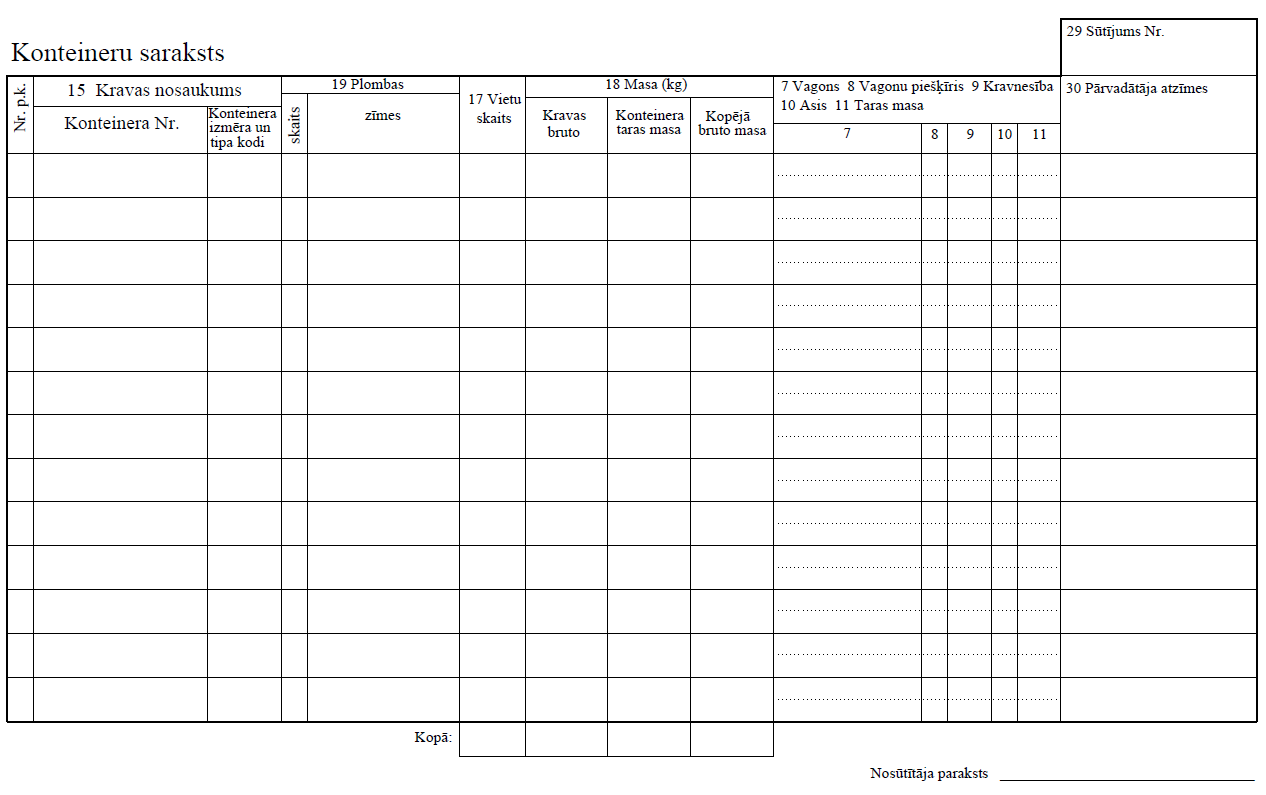 Satiksmes ministrs							T.LinkaitsIesniedzējs: satiksmes ministrs					T.Linkaits           Vīza: valsts sekretāra p.i.	    					Dž.Innusa